STRENGTH -ENDURANCE                                                                 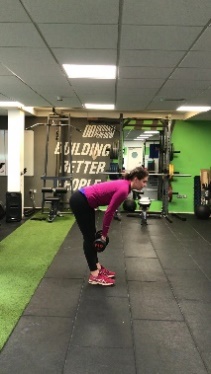 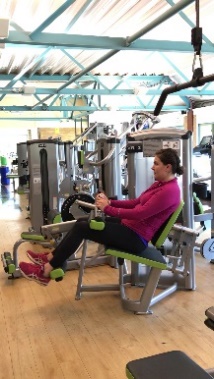 PROGRAM				Straight leg deadlift 			      hamstring curlSession 1Session 2Session 3Week 1Test 15RM write down the result for hams curl:_________Dead lift:__________3 x 12 repetitions at 15RM 1min30 recovery3 x 12 repetitions at 15RM 1min30 recoveryWeek 23 x 15 repetitions at 15RM 1min30 recovery3 x 15 repetitions at 15RM 1min30 recovery3 x 15 repetitions at 15RM 1min30 recoveryWeek 33 x 18 repetitions at 15RM 1min30 recovery3 x 20 repetitions at 15RM 1min30 recovery3 x 20 repetitions at 15RM 1min30 recoveryWeek 43 x 12-18 repetitionsWith only 1min recoveryWrite down the number of reps performed and keep the same all week3 x 12-18 repetitions1min recovery3 x 12-18 repetitions1min recoveryWeek 53 x 15-20 repetitionsWith only 1min recoveryAs close as 20 reps as possible, while keeping a short recovery period.If you can go over 20reps, increase the load. write down the result for hams curl:_________Dead lift:__________3 x 15-20 repetitionsWith only 1min recoveryAs close as 20 reps as possible, while keeping a  short recovery period.If possible to increase from 1st session of this week, do so.If you can go over 20reps, increase the load.3 x 15-20 repetitionsWith only 1min recoveryWeek 63 x 12-18 repetitionsWith only 45s recoveryWrite down the number of reps performed and keep the same all week3 x 12-18 repetitions45s recovery3 x 12-18 repetitions45s recoveryWeek 73 x 12 repetitions 45s recovery3 x 12 repetitions 45s recovery3 x 12 repetitions 45s recovery